Guam Head Start Program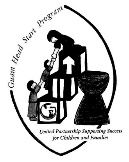 Family Services Home Visit SummaryName of Child:	Registration #:	Family Members Present:		New Family Information:		Staff to follow up on:	Family to follow up on:	Signature of Parent/Guardian: 	Date: 	Signature of Family Services Staff: 	Date: 	Family Engagement Outcomes Review and DiscussionComments[  ] Family Well-Being:  Families are safe, healthy, and have increased financial security.Medical and Dental Home, Health and Dental Insurance Health requirements: Physical Examination, Immunizations, TB Clearance, Initial dental exam or follow up treatment, Lead Screening Vehicle and Pedestrian Safety, Home Safety and Emergency Preparedness o Housing, Employment, Job SkillsFPA Goal(s):  [  ] Yes  [  ] No[  ] Positive Parent-Child Relationships:  Families develop warm relationships that nurture their child's learning and development.ReadyRosie, Learning Games, Parent Café Child growth & development, Child behaviorsFPA Goal(s):  [  ] Yes  [  ] No[  ] Families as Lifelong Educators: Families observe, guide, promote, and participate in the everyday learning of their children at home, school, and in their communities.Parent-Teacher Conference, School Readiness Goals, Home ActivitiesHead Start curriculum – Creative Curriculum, Al’s PalsFPA Goal(s):  [  ] Yes  [  ] No[  ] Families as Learners: Families advance their own learning interests through education, training and other experiences that support their parenting, careers, and life goals.Parent Volunteer OpportunitiesEducation: GED or Adult High School, College, Training, Life skillsFPA Goal(s):  [  ] Yes  [  ] No[  ] Family Engagement in Transitions: Families support and advocate for their child's learning and development as they transition to new learning environmentsTransitioning to Head Start, Attendance Policy, Transportation and Bussing ServicesTransitioning to KindergartenFPA Goal(s):  [  ] Yes  [  ] No[  ] Family Connection to Peers and Community: Families form connections with peers and mentors in formal or informal social networks that are supportive, educational, and enhance social well-being and community life.Center level activities, Head Start Awareness Month activitiesChildren’s Fitness Fair, Community outreach activities FPA Goal(s):  [  ] Yes  [  ] No[  ] Families as Advocates and Leaders: Families participate in leadership development, decision-making, program policy development, or community organizing activities to improve children's development and learning experiences.Center Level Parent Groups (CLPG), Guam Head Start Policy Council (GHSPC)Health Services Advisory Committee (HSAC)FPA Goal(s):  [  ] Yes  [  ] No